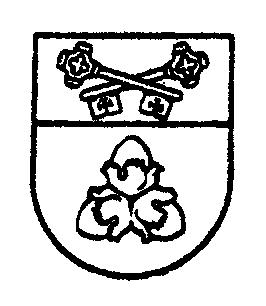 ŠALČININKŲ RAJONO SAVIVALDYBĖS TARYBASPRENDIMASDĖL  ŠALČININKŲ RAJONO ŠEIMOS IR VAIKO GEROVĖS CENTRO  2021 METŲ VEIKLOS ATASKAITOS PATVIRTINIMO2022 m. sausio 27  d. Nr. T-778ŠalčininkaiVadovaudamasi Lietuvos Respublikos vietos savivaldos įstatymo 16 straipsnio 2 dalies 19 punktu, įgyvendindama Šalčininkų rajono savivaldybės tarybos 2016 m. vasario 18 d. sprendimu Nr. T-323 patvirtinto Šalčininkų rajono savivaldybės tarybos veiklos reglamento 5.1.17 punktą bei atsižvelgdama į Šalčininkų rajono šeimos ir vaiko gerovės centro direktoriaus 2022 m. sausio 05 d. raštą Nr. 2 „Dėl 2021 m. Šalčininkų rajono šeimos ir vaiko gerovės centro veiklos ataskaitos“, Šalčininkų rajono savivaldybės taryba nusprendžia: Patvirtinti Šalčininkų rajono šeimos ir vaiko gerovės centro 2021 metų veiklos ataskaitą (pridedama).Meras	Zdzislav Palevič______________									PATVIRTINTA									Šalčininkų rajono 									savivaldybės tarybos 							     2022 m. sausio 27  d.sprendimu Nr. T-778ŠALČININKŲ RAJONO ŠEIMOS IR VAIKO GEROVĖS CENTRO 2021 METŲ VEIKLOS ATASKAITAI. ĮSTAIGOS PRISTATYMASŠalčininkų rajono šeimos ir vaiko gerovės centro (toliau – Centras) steigėjas – Šalčininkų rajono savivaldybė. Centro steigimo data – 1995 metų liepos 14 diena. Pagrindinės patalpos esančios adresu, Bažnyčios gatvė 25, Šalčininkų miestas, nuosavybės teise priklauso savivaldybei. Viename pastate įsikūrusios dvi organizacijos: specialioji internatinė mokykla ir Centras.Šalčininkų rajono šeimos ir vaiko gerovės centras yra stacionari socialinės globos įstaiga, teikianti mišrias socialines paslaugas. Centrą sudaro padaliniai: vaiko globos padalinys: institucinis vaiko globos (rūpybos) padalinys ir bendruomeniniai vaikų globos namai;  vaiko ir motinos krizių centras ir  globos centras. Įstaigoje gali būti įkurdinti našlaičiai, likę be tėvų globos vaikai, vaikai iš socialinės rizikos šeimų, kuriose neužtikrinamos tinkamos vaikų gyvenimo ir ugdymo sąlygos, asmenys (šeimos), patekę į krizinę situaciją. Įstaigos internetinė svetainė: www.salcininkuvaikai.lt.Vadovaujantis Šalčininkų rajono savivaldybės tarybos 2019 m. gruodžio 18 d. Sprendimu Nr. T-237 „Dėl Šalčininkų rajono savivaldybės vaikų globos namų pavadinimo pakeitimo ir nuostatų patvirtinimo, nuo 2020 m. vasario 01 d. pasikeitė Šalčininkų rajono savivaldybės vaikų globos namų juridinis pavadinimas į Šalčininkų rajono šeimos ir vaiko gerovės centro juridinį pavadinimą.Centras yra globojamo vaiko atstovas pagal įstatymą, turintis įstatymų nustatyta tvarka užtikrinti likusiam be tėvų globos vaikui globą (rūpybą), ginti jo teisėtus interesus, atstovauti jam. Šalčininkų rajono šeimos ir vaiko gerovės centras – tai rajono visuomenės poreikius tenkinantis Centras, dirbantis vaiko gerovei ir teikiantis aukštos kokybės socialines paslaugas, siekiantis institucinę vaiko globos sistemą paversti sistema, kurioje visokeriopai stengiamasi padėti vaikui ir šeimai išlikti kartu, jei tai geriausiai atitinka vaiko interesus. Šalčininkų rajono šeimos ir vaiko gerovės centro veiklą reglamentuoja Lietuvos Respublikos Konstitucija, Jungtinių Tautų vaiko teisių konvencija, Lietuvos Respublikos tarptautinės sutartys, Lietuvos Respublikos civilinis kodeksas, Lietuvos Respublikos vaiko teisių apsaugos pagrindų įstatymas, Lietuvos Respublikos socialinių paslaugų įstatymas, Lietuvos Respublikos švietimo įstatymas, Lietuvos higienos norma HN 124:2014 „Vaikų globos įstaigos. Bendrieji sveikatos saugos reikalavimai“, Bendrieji valstybės ir savivaldybių vaikų globos namų nuostatai, Šalčininkų rajono savivaldybės tarybos patvirtinti Šalčininkų rajono šeimos ir vaiko gerovės centro nuostatai (nauja redakcija), kiti norminiai teisės dokumentai.II. ĮSTAIGOS TIKSLAI, UŽDAVINIAITIKSLAI:Užtikrinti globojamam, rūpinamam ir laikinai Centre apgyvendinamam vaikui globos (rūpybos), ugdymo (mokymo, lavinimo ir auklėjimo), socialines paslaugas, sudaryti kitas jam tinkamas sąlygas ir palaikyti aplinką, kurioje jis galėtų saugiai augti, vystytis ir tobulėti bei pasiruoštų savarankiškam gyvenimui visuomenėje.Užtikrinti globojamam bendruomeniniuose vaikų globos namuose apgyvendinamam vaikui artimas šeimos aplinkai gyvenimo sąlygas, palaikyti aplinką, kurioje jis galėtų saugiai augti, vystytis ir tobulėti bei pasiruoštų savarankiškam gyvenimui visuomenėje.Užtikrinti, kad visiems įvaikintiems vaikams, socialinių globėjų, globėjų giminaičių globojamiems (rūpinamiems) vaikams, budinčių globotojų prižiūrimiems vaikams bei budintiems globotojams, socialiniams globėjams, globėjams giminaičiams, įtėviams ar asmenims, ketinantiems jais tapti, būtų prieinama ir suteikiama reikalinga konsultacinė, psichosocialinė, teisinė ir kita pagalba siekiant tinkamo vaiko, įvaikio ugdymo ir auklėjimo šeimai artimoje aplinkoje.Padėti į krizinę situaciją patekusiems asmenims (šeimoms) spręsti krizines situacijas, šalinti jų sukeltas pasekmes ir mažinti krizinių situacijų poveikį asmens (šeimos) gyvenimui, siekiant atkurti savarankiškumą, prarastus socialinius ryšius ir padėti integruotis į visuomenę.UŽDAVINIAI:1. Sudaryti sąlygas Bendruomeninių vaikų globos namų gyventojams gauti reikalingas paslaugas bendruomenėje.2. Užtikrinti vaiko teisių ir teisėtų interesų apsaugą.3. Dirbti socialinį darbą su vaiku ir jo tėvais, įgyvendinant vaiko laikinosios globos (rūpybos) planą.4. Užtikrinti, kad individualus vaiko ugdymo ir socialinių paslaugų teikimo planas (ISGP) būtų sudaromas ir įgyvendinamas pagal įvertintus individualius vaiko poreikius.5. Rengti vaiką savarankiškam gyvenimui ir integracijai visuomenėje.6. Teikti kvalifikuotas atrankos, konsultavimo bei mokymų organizavimo paslaugas būsimiems globėjams, įtėviams, giminėms, auginantiems globojamus (rūpinamus) ir įvaikintus vaikus.7. Užtikrinti asmeniui (šeimai), patekusiam į krizinę situaciją, reikalingų paslaugų, atitinkančių individualius poreikius ir skirtų spręsti krizines situacijas ir jų sukeltas pasekmes bei mažinti šių pasekmių poveikį asmens (šeimos) gyvenimui, teikimą.III. DARBO ORGANIZAVIMAS	Šalčininkų rajono šeimos ir vaiko gerovės centras – Mišrių socialinių paslaugų įstaigą. 2021 metais savo veiklą vykdė Centro padaliniai:Vaiko globos padalinys:Institucinės vaiko globos (rūpybos) padalinys (Bažnyčios g. 25, Šalčininkai) laikinai apgyvendinti likusius be tėvų globos vaikus kol bus išspręstas globos (rūpybos) klausimas ar vaikas bus perduotas įstatyminiams atstovams.	2021 m. sausio 01 d. institucinės globos (rūpybos) padalinyje gyveno 10 vaikų. 2021 m. bėgyje išvyko 10 vaikų: 1 vaikas sulaukė pilnametystės, 1 vaikas apgyvendintas Šalčininkų rajono savivaldybės Čiužiakampio senelių globos namų struktūriniame padalinyje Savarankiško gyvenimo namuose, 1 vaikas grąžintas į biologinę šeimą, 2 vaikai paimti nuolatinei globai į šeimą, 5 vaikai apgyvendinti naujai įsteigtuose bendruomeniniuose vaikų globos namuose (Vytauto g. 29/19, Šalčininkai). 2021 m. gruodžio 31 d. instituciniame padalinyje nebuvo apgyvendintų vaikų. 	Per 2021 m. instituciniame padalinyje 7 vaikams, paimtiems iš nesaugios aplinkos, suteikta apsaugoto būsto paslauga. Tai yra vaikai, kurie be globos (rūpybos) nustatymo, kol bus grąžinti įstatyminiams atstovams ar perduoti priežiūrai, laikinai buvo apgyvendinti Centre.  PER 2021 METUS LAIKINAI APGYVENDINTŲ VAIKŲ DINAMIKA4 (keturi) Bendruomeniniai vaikų globos namai:1 BVGN (Spalio 25-osios g. 1/1, Šalčininkai), tai daugiabutis namas, kuris savo veiklą pradėjo 2018 m. rugsėjo 1 d. Gali būti apgyvendinti 6 vaikai;2 BVGN (J. Sniadeckio g. 21/27, Šalčininkai), tai 4 kambarių butas, kuris  savo veiklą pradėjo 2020 m. birželio 1 d. Gali būti apgyvendinti 5 vaikai;3 BVGN (Jaunimo skg. 1, Šalčininkai), tai nuosavas namas, kuris savo veiklą pradėjo 2020 m. lapkričio 3 d. Gali būti apgyvendinti 8 vaikai. 4 BVGN (Vytauto g. 29/19, Šalčininkai), tai 4 kambarių butas, kuris  savo veiklą pradėjo 2021 m. vasario mėn. Gali būti apgyvendinti 5 vaikai.2021 m. bėgyje į bendruomeninius vaikų globos namus atvyko 3 vaikai, išvyko 5 vaikai (2 vaikai grįžo į biologinę šeimą, 3 vaikai sulaukė pilnametystės). 2021 m. gruodžio 31 d. keturiuose bendruomeniniuose vaikų globos namuose gyveno 22 vaikai - 12 berniukų ir 10 mergaičių. Visiems  vaikams nustatyta nuolatinė globa (rūpyba).  GLOBOTINIŲ DINAMIKAPER 2021 METUS	Globojamam ar laikinai Centre apgyvendinamam vaikui teikiamos globos, ugdymo, socialinės paslaugos, sudaromos kitos jam tinkamos sąlygos ir palaikoma aplinka, kurioje jis galėtų saugiai augti, vystytis ir tobulėti bei pasiruoštų savarankiškam gyvenimui visuomenėje.	Vaikai turi galimybę lankyti ugdymo įstaigą, kuri geriausiai atitinka jų poreikius. Išspręstas susisiekimo su švietimo įstaigomis klausimas, vaikai nuvežami ir atvežami Centro transportu.	Šalčininkų r. šeimos ir vaiko gerovės centre gyvenantys vaikai lanko Šalčininkų miesto lopšelį–darželį „Pasaka“, lopšelį–darželį „Vyturėlis“, mokosi Šalčininkų J. Sniadeckio gimnazijoje, Šalčininkų „Santarvės“ gimnazijoje, Lietuvos tūkstantmečio gimnazijoje, Šalčininkų specialioje mokykloje, profesinėse mokyklose bei kitose ugdymo įstaigose. PASISKIRSTYMAS PAGAL UGDYMO ĮSTAIGAS 2021-12-31 dienai	Paslaugų vaikams skyrimo ir planavimo srityje nuolat siekiama nuoseklaus ir sistemingo socialinių paslaugų planavimo: remiantis vaiko poreikių vertinimo rezultatais, socialinei globai vaikui teikti kiekvienam vaikui sudaromas individualūs socialinės globos planas (ISGP), kuris sistemingai pagal direktorės patvirtintą tvarką peržiūrimas. 	Užtikrinant sveikatos priežiūros paslaugų teikimą vaikams, naudojamasi VšĮ ,,Šalčininkų pirminės sveikatos priežiūros centro“ medikų paslaugomis, nuolat užtikrinamas respublikinio lygio medicinos paslaugų teikimas. Sistemingai ir  operatyviai reaguojama vaikui susirgus. Vykdomas prevencinis darbas sveikatos priežiūros, užkrečiamųjų ligų srityse.Vaikai maitinami įvairiu subalansuotu maistu, kurį padedant darbuotojams, gamina savo virtuvėlėse, vadovaujantis Lietuvos higienos norma HN 124:2009 „Vaikų socialinės globos įstaigos: bendrieji sveikatos saugos reikalavimai“ bei 2018 m. balandžio 10 d. Įsakymu Nr. V-394 „Dėl LR sveikatos apsaugos ministro 2011-11-11 d. Įsakymo Nr. V-964 „Dėl maitinimo organizavimo ikimokyklinio ugdymo, bendrojo ugdymo mokyklose ir vaikų socialinės globos įstaigose tvarkos aprašo patvirtinimo“ pakeitimo“. Reguliariai organizuojami užsiėmimai, skirti profesinės karjeros planavimui. Užsiėmimuose dalyvauja 15-18 metų amžiaus jaunuoliai.Vaikams sudarytos sąlygos įgyti kiek įmanoma daugiau darbo, namų ūkio, biudžeto tvarkymo, pirkimo ir kitų kasdieniame gyvenime būtinų įgūdžių, padėsiančių užtikrinti jo savarankiškumą ateityje. Vaikai motyvuojami būti kuo savarankiškesniais, ugdant jų savitvarkos gebėjimus (maisto gaminimosi įgūdžius, gyvenamųjų patalpų ir aplinkos tvarkymosi, drabužių skalbimo, lyginimo, taisymo, mokymosi naudotis buitine technika, higienos priemonių, maisto produktų įsigijimo, naudojimosi visuomeniniu transportu bei transporto bilietų įsigijimo įgūdžius, naudojimosi banko paslaugomis, ypač elektroniniu banku, elektroniniais valdžios vartais, informacinėmis technologijomis, susijusiomis su išsilavinimo ir / ar profesijos, kompetencijų įgijimu, sumokėjimu už paslaugas, išmokų ir mokesčių mokėjimu ir deklaravimu, asmens duomenų naudojimu ir kt.). Šiose veiklose vaikai pagal amžių ir brandą dalyvauja tiesiogiai padedant darbuotojams. Pagal amžių ir brandą vaikai sugeba apibūdinti savo pareigas ir atsakomybę įvairiose kasdienio gyvenimo srityse. Disponavimo pinigais vaikai mokomi gaudami kišenpinigius. Nuolat glaudžiai bendradarbiaujama su Valstybės vaiko teisių apsaugos ir įvaikinimo tarnybos prie Socialinės apsaugos ir darbo ministerijos Šalčininkų skyriumi, Šalčininkų PK Prevencijos skyriaus specialistais vaikų saugaus elgesio įgūdžių formavimo klausimais.Vaiko ir motinos krizių centro padalinys savo veiklą pradėjo 2021 m. vasario mėnesį. Krizių centro socialinė pagalba į krizinę situaciją patekusiems vaikams (šeimoms) teikiama gyvenamąją vietą deklaravusioms Šalčininkų rajono savivaldybės teritorijoje. Pagrindinis veiklos tikslas – padėti šeimoms spręsti krizines situacijas, šalinti jų sukeltas pasekmes ir mažinti krizinių situacijų poveikį asmens (šeimos) gyvenimui, siekiant atkurti savarankiškumą, prarastus socialinius ryšius ir padėti integruotis visuomenėje. Krizių centro teikiamos paslaugos, jų forma, skaičius ir teikimo dažnumas parenkamas individualiai ir paslaugos teikiamos konkrečiam paslaugų gavėjui. Bendras paslaugų gavėjų skaičius negali viršyti 20 paslaugų gavėjų. Per 2021 m. Krizių centre buvo apgyvendintas 21 asmuo, t. y. 7 šeimos ir 14 vaikų. 2021 m. gruodžio 31 d. Krizių centre gyveno 5 paslaugų gavėjai - 2 šeimos, kuriose auga 3 vaikai. Dviem iš vaikų nustatytas vidutinis ir sunkus neįgalumo lygiai. 3. Globos centro padalinys savo veiklą pradėjo 2018 m. liepos 1 d. Pagrindinis veiklos tikslas– užtikrinti, kad visiems įvaikintiems vaikams, socialinių globėjų, globėjų giminaičių globojamiems (rūpinamiems) vaikams, budinčių globotojų prižiūrimiems vaikams bei budintiems globotojams, socialiniams globėjams, globėjams giminaičiams, įtėviams ar asmenims, ketinantiems jais tapti, būtų prieinama ir suteikiama reikalinga konsultacinė, psichosocialinė, teisinė ir kita pagalba siekiant tinkamo vaiko, įvaikio ugdymo ir auklėjimo šeimai artimoje aplinkoje. 	Klientai: 2021 m. gruodžio 31 d. Šalčininkų rajone globoje (rūpyboje) šeimose - 84 vaikai.	Per 2021 m. Šalčininkų globos centre nustatyta naujų globos (rūpybos) šeimoje atvejų - 18.GLOBA (RŪPYBA) ŠALČININKŲ RAJONE2021 m. gruodžio 31 d. 2021 metais 3 Budintys globotojai teikė vaiko priežiūros paslaugas pagal pasirašytas Tarpusavio bendradarbiavimo ir paslaugų teikimo sutartis. Per 2021 metus budinčių globotojų šeimose buvo apgyvendinta 5 vaikai. Iš jų 2 grąžinti į biologines šeimas, 1 vaikas mirė ligoninėje. 2021 m. gruodžio 31 d. Budinčių globotojų šeimose prižiūrimi 2 vaikai.PER 2021 M. BUDINČIŲ GLOBOTOJŲ PRIŽIŪRIMŲ VAIKŲ DINAMIKAGlobos centras vykdo projekto „Vaikų gerovės ir saugumo didinimas, paslaugų šeimai, globėjams (rūpintojams) kokybės didinimas bei prieinamumo plėtra“ Nr. 08.4.1-ESFA-V-405-02-0001 veiklą. Projekto tikslas – įveiklinti globos centrus savivaldybėse, padidinti jų teikiamų paslaugų prieinamumą ir kokybę bei užtikrinti efektyvų Mobiliosios komandos darbą visose savivaldybėse. Projektas yra  įgyvendinamas pagal 2014–2020 metų Europos Sąjungos fondų investicijų veiksmų programos 8 prioriteto „Socialinės įtraukties didinimas ir kova su skurdu“ priemonę Nr. 08.4.1-ESFA-V-405 „Institucinės globos pertvarka“. Planuojamas projekto įgyvendinimo laikotarpis: 2018.12.31 – 2022.12.31.  GLOBĖJŲ IR ĮTĖVIŲ MOKYMO IR KONSULTAVIMO PROGRAMA Globos centro atestuoti socialiniai darbuotojai teikia globėjų (rūpintojų) ir įtėvių paieškos, rengimo, atrankos, konsultavimo ir pagalbos jiems paslaugas, vykdo įvadinius ir tęstinius globėjų (rūpintojų), budinčių globotojų bei bendruomeninių vaikų globos namų darbuotojų mokymus pagal globėjų ir įtėvių mokymo ir konsultavimo (GIMK) programą. 2021 m. GIMK VEIKLOS ATASKAITA GLOBOS CENTRO SPECIALISTŲ 2021 M. SUTEIKTOS PASLAUGOSIV. FINANSAVIMAS2021 METAIS GAUTŲ LĖŠŲ LENTELĖPANAUDOTOS LĖŠOS 2021  M. (EURAIS)V. ŽMOGIŠKIEJI IŠTEKLIAI Šalčininkų rajono šeimos ir vaiko gerovės centre 2021 m. buvo patvirtintas 41  etatas.	          Socialines paslaugas teikiantis visų pareigybių ir specialybių personalas turi teisės aktų nustatytą profesinį išsilavinimą.  Didesnė dalis personalo turi aukštąjį arba aukštesnįjį išsilavinimą.
VALDYMO STRUKTŪRA
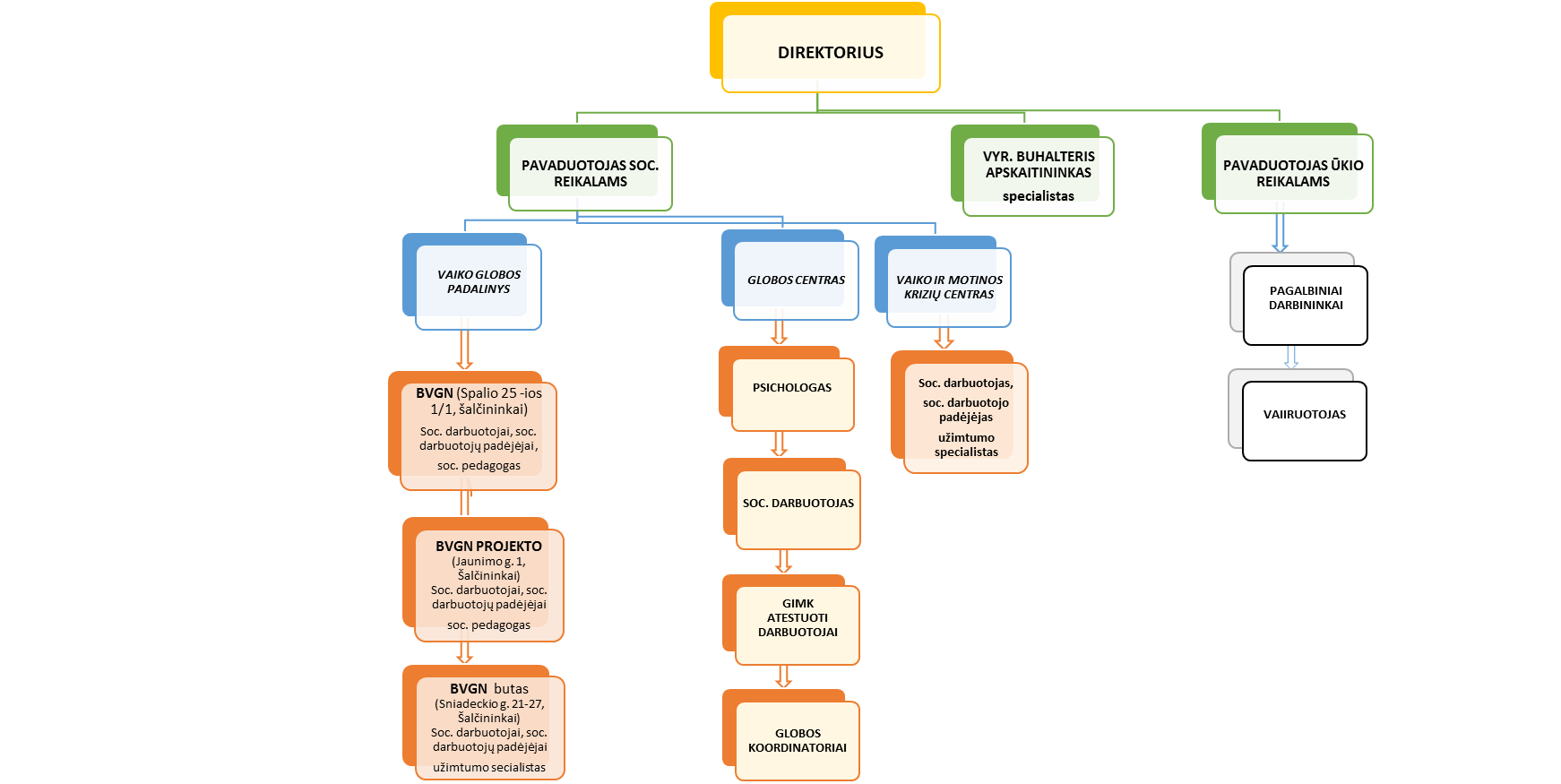 VI. KVALIFIKACIJOS KĖLIMAS
Pagal Lietuvos Respublikos socialinės apsaugos ir darbo ministro 2006 m. balandžio 5 d. įsakymą Nr. A1-92 „Dėl socialinių darbuotojų ir socialinių darbuotojų padėjėjų kvalifikacinių reikalavimų, socialinių darbuotojų ir socialinių darbuotojų padėjėjų profesinės kvalifikacijos kėlimo tvarkos bei socialinių darbuotojų atestacijos tvarkos aprašų patvirtinimo“ darbdavio buvo sudarytos sąlygos darbuotojams kelti savo profesinę kvalifikaciją, dalyvaujant mokymuose, paskaitose, praktiniuose-teoriniuose užsiėmimuose. Įstaigos administracija ir darbuotojai 2020 metais dalyvavo mokymuose/konferencijose, susitikimuose: 4 val. mokymai „Kaip atpažinti pavojų (safe TALK)“.5 ak. val. seminaras „Pasiruošimas VDI elektroniniam inspektavimui. Mobingo ir psichosocialinės rizikos vertinimas“.16 ak. val. socialinių darbuotojų kvalifikacijos kėlimo mokymai pagal programą „Įtampos, streso įveika socialinio darbuotojo profesinėje veikloje“.16 ak. val. nuotolinė metinė konferencija „Sėkmingos globos link. 2021“.3 ak. val. nuotoliniai mokymai „Prieraišumas: iššūkiai ir galimybės globoje“.60 ak. val. globos centrų darbuotojams skirti mokymai pagal Globėjų (rūpintojų), budinčių globotojų, įtėvių, bendruomeninių vaikų globos namų darbuotojų mokymo ir konsultavimo programą (Pagrindinė, Specializuota, Artimųjų giminaičių rengimo vaiko globai GIMK programos dalys).16 ak. val nuotoliniai mokymai „Motyvacinės technikos, ryšio kūrimas ir palaikymas“.8 ak. val. mokymai „Vaikai yra vaikai. Komunikacijos strategija – jos svarba ir praktinis pritaikymas“.16 ak. val. mokymai „Veiklos kokybės vertinimo pokalbiai“.6 ak. val. mokymai „Pranešimų spaudai rašymo ir publikavimo mokymai“.4 ak. val. mokymai „Reflektyvi globa ir kodėl santykio kokybė svarbu: Tavo žvilgsnyje atrandu save“.6 ak. val. „Socialinių tinklų valdymo mokymai“.4 ak val. konferencija „Įgalinti vaikai ir šeimos: kaip apsaugoti vaikus nuo smurto“.6 ak. val. komandiniai mokymai, skirti gerinti komandinį darbą ir bendradarbiavimą dirbant su vaiko laikinosios ar nuolatinės globos (rūpybos) atvejais.8 ak. val. nuotoliniai mokymai „Viešinimas – kodėl ir kaip?“.8 ak. val. 6-oji Vilniaus savižudybių intervencijos metodų konferencija.6 ak. val. nuotoliniai mokymai „Apskaitos, darbo užmokesčio ir mokesčių naujovės 2021-2022 m.“.8 ak. val. mokymai „Verslumo mokymai“.VII. RYŠIŲ SU VISUOMENE IR KITOMIS INSTITUCIJOMIS PALAIKYMAS
_________________________________ATVYKOVAIKŲ SKAIČIUSIŠVYKOVAIKŲ SKAIČIUSIš tėvų7Į biologinę šeimą2Iš kitų globos įstaigų-Į globėjų šeimą-Ligoninės-Pas budinčius globotojus2Tapo našlaičiais-Į giminaičių šeimą3Iš globėjų šeimos-Į kitas globos įstaigas-Iš viso:7                   Iš viso:7ATVYKOVAIKŲ SKAIČIUSIŠVYKOVAIKŲ SKAIČIUSIš tėvų4Į biologinę šeimą2Iš kitų įstaigų1Į globėjų šeimą-Ligoninės-Sulaukė pilnametystės3Tapo našlaičiais-Emancipuoti -Iš globėjų šeimosĮ kitas globos įstaigas-Iš viso:5                   Iš viso:5Eil. Nr.UGDYMO ĮSTAIGAVAIKŲ SKAIČIUS1Šalčininkų l/d „Pasaka“13J. Sniadeckio gimnazija74„Santarvės“ gimnazija45Šalčininkų specialioji mokykla66Vilniaus agroekologijos mokykla17Vilniaus paslaugų verslo profesinio mokymo centras18Butrimonių A. Krepštul gimnazija19Gargždų socializacijos centras1Iš viso:Iš viso:22Globojami 106 vaikaiGlobojami 106 vaikaiGlobojami 106 vaikaiGlobojami 106 vaikaiGlobojami 106 vaikaiPas budinčius globotojusPas globėjus giminaičiusPas socialinius globėjusVaiko globos instituciniame padalinyjeBendruomeniniai vaikų globos namai24537-22ATVYKOVAIKŲ SKAIČIUSIŠVYKOVAIKŲ SKAIČIUSIš tėvų5Į biologinę šeimą2Iš globos įstaigų-Į globėjų šeimą-Ligoninės-Pas kitus budinčius globotojus-Iš kitų budinčių globotojų-Į giminaičių šeimą-Iš globėjų šeimos-Kita 1Iš viso:5                   Iš viso:3Eilės Nr.Suteiktos GIMK paslaugosBendra informacijaMokymai pagal Pagrindinę globėjų (rūpintojų), budinčių globotojų, įtėvių, bendruomeninių vaikų globos namų darbuotojų mokymo ir konsultavimo programą GIMK (2021-12-08 iki 2019-12-31)11 asmenų:4 BVGN socialiniai darbuotojai7 globėjai (rūpintojas)Mokymai pagal  Tęstinę globėjų (rūpintojų), budinčių globotojų, įtėvių, bendruomeninių vaikų globos namų darbuotojų mokymo ir konsultavimo programą GIMK (2021-06-10 iki 2021-07-08)12 asmenų: 7 BVGN socialiniai darbuotojai
5 globėjai (rūpintojas)Parengtos teigiamos išvados asmenims, siekiantiems globoti (rūpinti) ar įvaikinti vaiką10Parengtos neigiamos išvados asmenims, siekiantiems globoti (rūpinti) ar įvaikinti vaiką.1Parengtos teigiamos rekomendacijos fiziniams asmenims dėl pasirengimo priimti vaiką laikinai svečiuotis3 Parengtos neigiamos rekomendacijos fiziniams asmenims dėl pasirengimo priimti vaiką laikinai svečiuotis1Konsultavimo paslaugos (individuali pagalba asmeniui, sprendžiant atvejus, susijusius su globa (rūpyba) ar įvaikinimu. Įstaigoje, kliento namuose)17Informavimo paslaugos (bendro pobūdžio informacijos suteikimas asmeniui teisiniais, socialiniais, psichologiniais, vaikų ugdymo ir kitais klausimais, nukreipimas į kitas įstaigas dėl pagalbos ir kt.)14 Konsultavimo paslaugos globojamiems (rūpinamiems) vaikams9Globėjų (įtėvių) savitarpio pagalbos grupių susitikimai.7 susitikimai,34 asmenysNr.Suteiktos, organizuotos paslaugosBendra informacija1Psichologo konsultacijos ir pagalba budinčio globotojo šeimoje prižiūrimiems vaikams, šeimose globojamiems (rūpinamiems) vaikams, globos institucijoje, BVGN gyvenantiems vaikams. 332 213 vaikams2Psichologo konsultacijos ir pagalba norintiems tapti globėjais (rūpintojais), budintiems globotojams, globėjams (rūpintopjams), globojamų vaikų biologiniams tėvams, BVGN darbuotojams.319202 gavėjai 3Socialinių darbuotojų/globos koordinatorių konsultacijos ir pagalba budinčio globotojo šeimoje prižiūrimiems vaikams, šeimose globojamiems (rūpinamiems) vaikams, globėjams (rūpintojams), budintiems globotojams, biologiniems tėvams ar giminaičiams. 1334 4Grupiniai dailės terapijos  užsiėmimai BVGN globotiniams, globėjams ir jų globojamiems vaikams.3 užsiėmimai35 dalyviams5Birželio 28 d. – liepos 04 d. organizuoti savaitės trukmės renginiai, skirti Globėjų dienai paminėti ir atkreipti visuomenės dėmesį į vaikų globą (rūpybą), įvaikinimą.Clobos centre vyko „Atvirų durų diena“, pristatyta paskaita –  „Sėkmingos globos link. Kaip suprasti ar gali globoti vaiką ir kaip sėkmingai tam pasiruošti“. Organizuotas nuotraukų konkursas „Mano laiminga šeima“ bei nuotraukų paroda Šalčininkų kultūros centre. Šalčininkų miesto aikštėje organizuota akcija „Globa – dovana“. Liepos 3 d. vyko nacionalinis globėjų sąskrydis Kaune, S. Dariaus ir S. Girėno aerodrome, kuriame aktyviai dalyvavo Šalčininkų GC kolektyvas bei Šalčininkų rajono globėjai (rūpintojai) su vaikais. Aukojamos Šv. mišios Globėjų dienai paminėti Šalčininkų Šv. apaštalo Petro bažnyčioje.6Susitikimai su Eišiškių, Turgelių, Baltosios Vokės, Jašiūnų, Dieveniškių bendruomenės nariais besidominčiais globa (rūpyba) ar įvaikinimu.57Organizuotos virtualios globotinių/globėjų talentų, pomėgių parodos.38Įgyvendintas Kalėdinės eglės dekoracijos nuotraukų konkursas, skirtas Šalčininkų rajono bendruomenei.19Naujos informacijos apie globą (rūpybą), įvaikinimą, kvietimų tapti globėjais, budinčiais globotojais  pateikimas Šalčininkų rajono savivaldybės interneto svetainėje www.salcininkai.lt, Šalčininkų r. šeimos ir vaiko gerovės centro svetainėje www.salcininkuvaikai.lt, Šalčininkų globos centro FB profilyje.Ne rečiau kaip kas ketvirtį10Straipsniai apie globą (rūpybą), įvaikinimą, kvietimai tapti globėjais, budinčiais globotojais, pasidalijimas sėkmės istorijomis Šalčininkų rajono laikraščiuose, respublikinėje spaudoje, medijose.611Socialinių plakatų, skrajučių kūrimas, gamyba, viešinimas bei platinimas.Eil. Nr.Finansavimas, paramos lėšos  irgautos pajamos už paslaugas2021  m. gautos lėšos(eurais)1.Savivaldybės biudžeto lėšos6221232.Valstybės biudžeto lėšos134563.Projekto „Sveikas vaikas –sveika visuomenė“ lėšos15004.Vaiko išlaikymo lėšas gautos iš Šalčininkų rajono savivaldybės administracijos533735.Kitos lėšos gautos iš Šalčininkų rajono savivaldybės administracijos6056.Paramos lėšos96997.Lėšos gautos pagal projektą „Vaikų gerovės ir saugumo didinimas,paslaugų šeimai,globėjams(rūpintojams)kokybės didinimas bei prieinamumo plėtra“367928.Pajamos už paslaugos pagal sutartį1384Iš viso:738932Eil. Nr.Išlaidų pavadinimasSavivaldybės biudžeto lėšosSavivaldybės biudžeto lėšos (GIMK)Valstybės biudžeto lėšosValstybės vaiko išlaikymo lėšosKitos gautos gautos lėšos iš savivaldybės administracijosParamos lėšosPajamos už paslaugas ES projekto lėšos Projekto lėšos „Sveikas vaikas – sveika visuomenė“IŠ VISO1Darbo užmokestis5130001870013263366855816482Socialinio draudimo įmokos792130019363190453Mitybos išlaidos7242312622238724Medikamentų išlaidos9279275Ryšių paslaugų išlaidos9509688420026Transporto paslaugų išlaidos1162260471344797Aprangos įsigijimo išlaidos65623785618109658Komandiruotės išlaidos4324329Mat. turto paprastojo remonto išlaidos2085208510Kvalifikacijos kėlimo išlaidos1558155811Komunalinių paslaugų išlaidos309583095812Inf.tech.prekių įsigijimo išlaidos975773174813Kitų prekių ir paslaugų išlaidos3582818413605685076657515006453714Socialinė parama natūra16016015Darbdavių socialinė parama737071744116Kompiuterinės įrangos įsigijimas670670Iš viso603123190001345653373605114541384386321500742527PAREIGOSETATAIDirektorius1Direktoriaus pavaduotoja socialiniams reikalams1Direktoriaus pavaduotoja ūkio reikalams1Vyr. buhalteris1Psichologas1Užimtumo specialistas 1Socialinis pedagogas1Specialistas 1Socialinis darbuotojas9Socialinis darbuotojas, atestuotas pagal globėjų ir įtėvių mokymo ir konsultavimo (GIMK) programą2Individualios priežiūros personalo darbuotojas (socialinio darbuotojo padėjėja)19Apskaitininkė 1Vairuotojas 1Darbininkas 1Eil. Nr.TURINYSFORMA1.Bendravimas su žiniasklaida:
- informaciniai pranešimai apie globos namus, gerosios darbo patirties sklaida.Straipsniai, informaciniai pranešimai2.Bendradarbiavimas su teisėtvarkos institucijomis:
-Šalčininkų Policijos komisariatas,
-Teismai,
-Antstolių kontora,-Notarų biurais.
Bendravimas ir bendradarbiavimas su savivaldybės:-rajono seniūnijomis;
-Vaiko teisių apsaugos tarnybos skyriumi,
-socialinės paramos skyriumi;-pedagogine psichologine tarnyba;-švietimo ir sporto skyriumi.Dalyvavimas apklausose, teismuose, prevencinis darbas, gerovės komisijos posėdžiai. 3.Ryšių palaikymas bei gerosios patirties skleidimas ir priėmimas:
- Vilniaus Jono Pauliaus II gimnazija, 
- S. Moniuškos menų mokykla,
- Bendravimas ir bendradarbiavimas su užsienio šalimis (Lenkija, Italija, Vokietiją, Didžioji Britanija)Dalyvavimai, susitikimai